Kainuun Mielenterveysseura KaMi ryKainuun Kriisikeskus/Nuorimieli -toimintaKoskikatu 187200 Kajaani		TUKIHENKILÖKOULUTUS Peruskurssi (35 h)Aika: 12.10-9.11.2019Paikka: Koskikatu 1Kainuun Mielenterveysseura,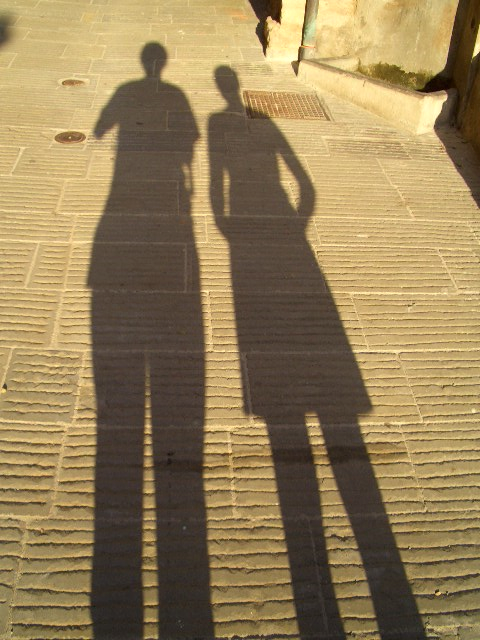 la 12.10 klo 9-16	Kainuun kriisikeskus. Nuorimieli – toiminta.Vapaaehtoinen tukihenkilötoiminta. Vaitiolovelvollisuus.		Tukihenkilön rooli ja eettiset periaatteet.		Tukihenkilönä toimiminen käytännössä.la 19.10 9-16		Traumaattiset- ja elämän kriisit.		Kriisissä olevan kohtaaminen.Verkkoympäristöpäivystys.Nuoruus elämänvaiheena. Nuoren kohtaaminen.Tutustumiskäynti Nuorten palvelupaikka Nuppa (tarkempi ajankohta sovitaan myöhemmin).				ma 28.10 klo 17-20	Kriisipuhelinpäivystyksessä toimiminen 		Kriisipuhelinharjoittelu (2h)ke 6.11 klo 17-20	Itsetuntemus, vuorovaikutus. Harjoituksia.La 9.11 klo 9-16	Tukihenkilönä jaksaminen. Työnohjaus. Ryhmänohjaus. 		Koulutuksen yhteenveto. Palaute ja todistusten jako.